T SESİ  OKUMA TABLOSUÖĞRENİLEN SESLER2 HARFLİ HECELER 3 HARFLİ HECE VE KELİMELER4 HARFLİ KELİMELER5,6,7 HARFLİ KELİMELERSayın velim; yukarıdaki tabloyu bol bol okutunuz. Karışık olarak sorunuz.Tablodan seçtiğiniz 10 kelimeyi siz söyleyin, çocuğunuzun bakmadan birer satır defterine yazmasını sağlayınız.OKU-YAZ-BOYA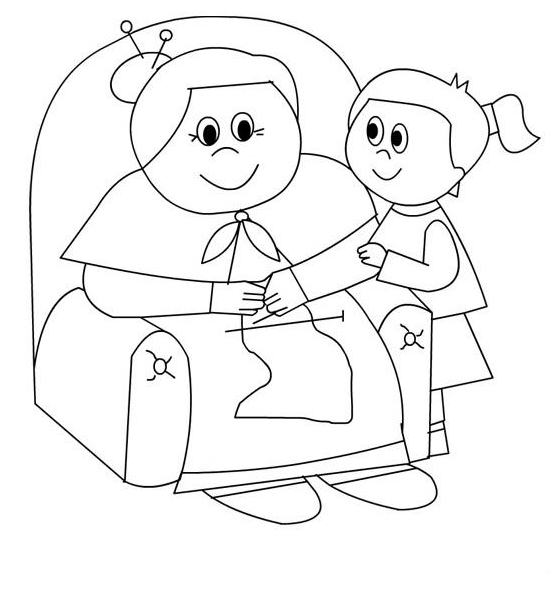 elakinomutELAKİNOMUTelalilolulekakokukenlelalilolukekakokuneaninonunumetatitotutnaninonumutetatitotutaktokmuttikteknettutnottamtomkotketmitteltilkutkattentimlittontatlettantintemmotataeteotaiteutaaititeotoetiAtaunaotukumtokakutuetlilatamonttankkentkuleokulkatiinatatiktakiUtkutematomaoltaoteletkietikaletnotaTunataneUmutetekeltitatilteknekanattutamtutkukilitmutlutekilnoktaantentokatMetinmaketkatlaomletkonuttutummantoanlatTalatTekintilkikoltukotluktelliotlaktulumtaklaunutmailetkitenekekalitetontontaklitmilletkantinantikatekniktaneliatletlitutumluumutlu